Инструкции по загрузке работы Research Proposal (2022-2023)Уважаемые студенты!В рамках предварительной проверки работы на оригинальность работу нужно загрузить на портал ДО 23:59 четверга 23 февраля!Для загрузки работы research proposal (проект будущего научного исследования на английском языке) Вам необходимо:1. Подготовить файл с proposal для загрузки в формате word.2. Войти в личный кабинет на дополнительном портале факультета: https://www.wehse.ru/ 3. На главной странице выбрать систему «Research Proposal v.2.7.0»4. После входа в систему, чтобы посмотреть информацию о загруженных файлах, выберите в левом меню пункт "Инфо" (загружается автоматически при входе в систему).5. Чтобы ввести название темы работы, загрузить файл работы в систему и файл с таблицей, где указано количество слов, выберите в левом меню пункт «Редактирование». На открывшейся странице:- введите тему proposal на английском языке в поле «Тема…»- загрузите работу (proposal) в систему нажатием «Выберите файл», а затем нажмите «Принять»- загрузите таблицу в систему нажатием кнопок «Выберите файл», а затем нажмите «Принять». 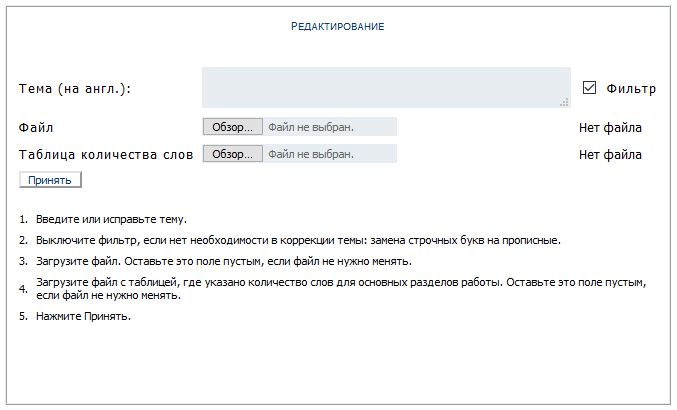 6. Если Вы всё правильно сделали, то на странице «Инфо» вы сможете увидеть свою тему и посмотреть загруженные файлы.По техническим вопросам можно обращаться к Тигетову Георгию Николаевичу (gtigetov@hse.ru).Спасибо!